2.pielikumsLatvijas būvnormatīvam LBN 231-15„Dzīvojamo un publisko ēku apkure un ventilācija”(Apstiprināts ar Ministru kabineta2015.gada ___.________noteikumiem Nr.___)Gaisu vadu izvietojums inženiertīklu šahtās un šahtu sienu un tādu gaisa vadu izolācija, kuriem ir atšķirīga ugunsizturība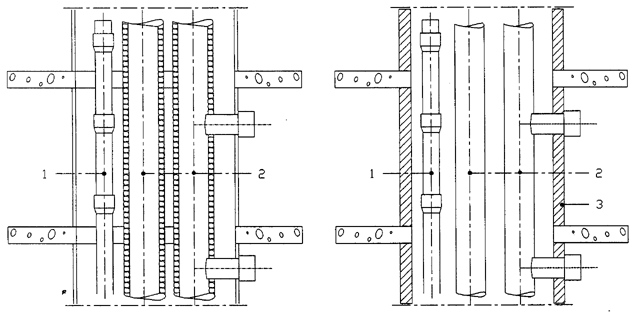 1.zīmējumsApzīmējumi:1 – kanalizācijas caurule no degtnespējīga materiāla;2 – gaisa vads.Piezīme.Šahtas sienu ugunsizturība netiek normēta, ja gaisa vadi ir ar normētu ugunsizturības robežu un vietas, kur tie šķērso šahtas sienas, ir noblīvētas.2.zīmējumsApzīmējumi:1 – kanalizācijas caurule no degtnespējīga materiāla;2 – gaisa vads;3 – šahtas siena.Piezīme.Šahtas sienu ugunsizturība netiek normēta, ja gaisa vadiem nav noteikta ugunsizturības robeža.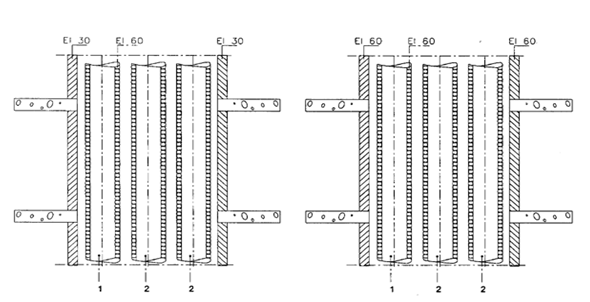 3.zīmējums				4.zīmējumsApzīmējumi:1 – telpas ar ugunsslodzi f>600 MJ/m2 (EI-60);2 – telpas ar ugunsslodzi f≤600 MJ/m2 (EI-30);f – ugunsslodze telpā, kuru kanāls apkalpo.Apzīmējumi:1 – telpas ar ugunsslodzi f≤600 MJ/m2 (EI-30);2 – telpas ar ugunsslodzi f>600 MJ/m2 (EI-60);f – ugunsslodze telpā, kuru kanāls apkalpo.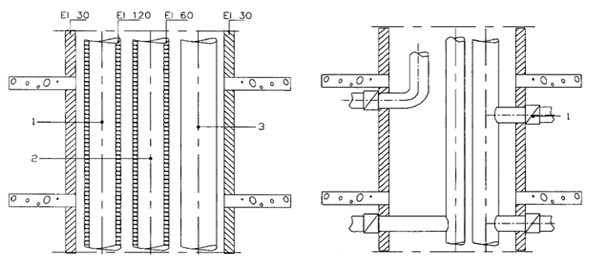 5.zīmējums					6.zīmējumsApzīmējumi:1 – ugunsbīstama vai sprādzienbīstama telpa (EI-120);2 – telpas ar ugunsslodzi f>600 MJ/m2;3 – telpas ar ugunsslodzi f≤600 MJ/m2.Piezīme.Šahtu sienu un triju tādu gaisa vadu izolācija, kuriem ir atšķirīga ugunsizturības robeža.Apzīmējums.1 – ugunsdrošs vārsts.Piezīme.Gaisa vadi, kuriem ir atšķirīga ugunsizturības robeža, bez izolācijas. Šahtu sienu šķērsošanas vietās ierīko ugunsdrošus vārstus, kuriem ir attiecīga ugunsizturības robeža.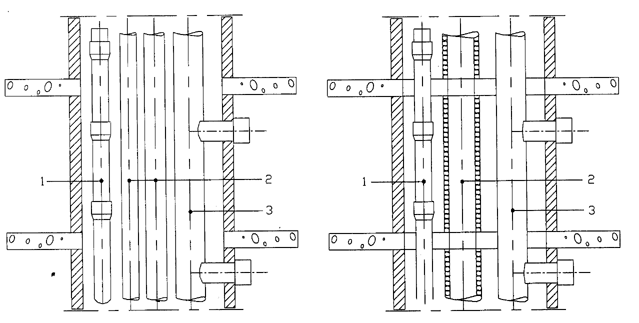 7.zīmējumsApzīmējumi:1 – kanalizācijas caurule no degtnespējīga materiāla;2 – caurule no degtnespējīga materiāla;3 – gaisa vads.8.zīmējumsApzīmējumi:1 – kanalizācijas caurule no degtspējīga materiāla;2 – caurule ar degtspējīgu izolāciju;3 – gaisa vads.Ekonomikas ministre	D.Reizniece-OzolaIesniedzējs:Ekonomikas ministre	D.Reizniece-OzolaVīza:Valsts sekretāra pienākumu izpildītājs,valsts sekretāra vietnieks							J.Spiridonovs27.03.2015.256E.Avota67013262, Evija.Avota@em.gov.lv